   Karilenny aybar pinales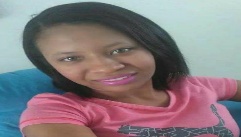 Datos Cedula: 017-00268558-8Nacionalidad: Dominicana Lugar de nacimiento : las lagunas, AzuaFecha de nacimiento: 07 de octubre de 1995Estado civil : soltera Domicilio: Ciudad juan Bosch , residencial las flores , edificio 13 apartamento 4to A Celular: 809-931-4522    correo : karilennypinales1@gmail.com Formar parte de una empresa en la que pueda poner en prácticas todos mis conocimientos , que me brinde la oportunidad de alcanzar mis metas trazadas, y que me ofrezca la oportunidad de crecer en el área laboral, personal e intelectual. Experiencia laboral Servicios al cliente en call center vixicomUniversitario: cursando el decimo primer cuatrimestre en licenciatura en la educación mención educación inicial en la universidad abierta para adultos(UAPA)Cursos Técnico en informatica y servicios a clientes en infotep y el centro de capacitacion de informatica.Referencias personales Nikeila Delgado              829-872-9522